解剖をするに当たって麻酔？＝酒？、警戒するなよちょっと腹を裂くだけじゃないか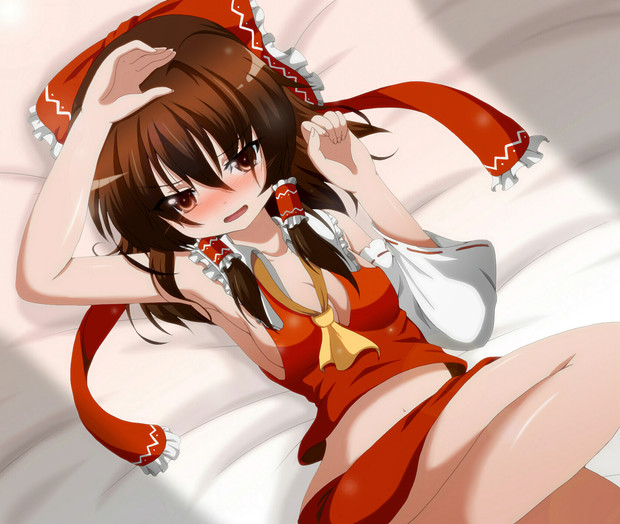 　　　　　　　　　　　　　　　　　　　　　　　絵はきにすんな　出展　ニコニコ静画この解剖の仕方を応用すればそれなりの動物は解剖できると思う。鳥の解剖も探してまたけれど見つからなかった…まあ、部長が出来るよねネズミ　解剖と言ったらネズミが一般的、増やしやすい。増やしていく過程で気刑事が生まれたら、それもいい実験結果。殺し方・ハツカネズミは一般的に頸椎脱臼で殺される。首根っこをつまんで尻尾をキュッっと引っ張ると即死するのだ。・エーテルを大量に吸引させて殺す。・殺すのが嫌なら、麻酔して解剖する。解剖の手順マウスに水をかけながら、体を洗って死後硬直をしている体をほぐす腹部中央に切れ目を入れて、正中線に沿って、口元から生殖器まで切るメス等で、腹壁から皮膚をはがす。ピンで止める横隔膜の上で左右を横に切り開いた後、横隔膜を切って腹壁を開く肋骨を切り取ったり腹壁を切り取ったりする内臓達が丸見え。色々観察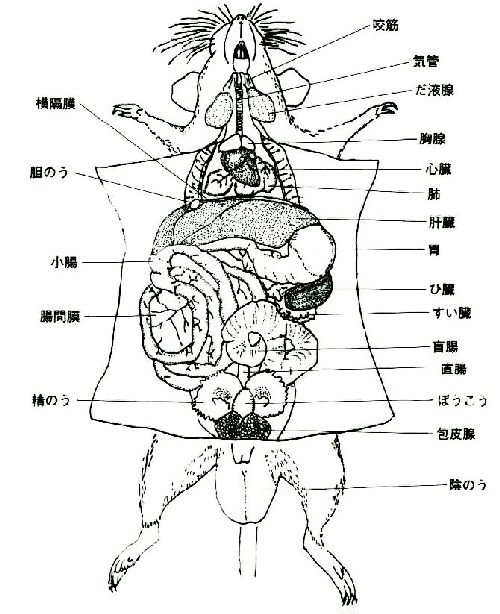 …頭皮を剥ぐ頭蓋骨の中央にメスで割れ目を入れるピンセットで頭蓋骨を割りながら脳を露出させる脳の下部にピンセットを差し込んで全体を外す注意・膀胱は割らないように・頭蓋骨は堅いからけがをしないようにカエル殺し方　やっぱりエーテルで殺すのが主流なのかな？解剖の手順ネズミと同じように皮膚を切ってピンで固定する薄い膜を切る。皮膚を切るときに一緒に切れてるかもしれないけれど終わり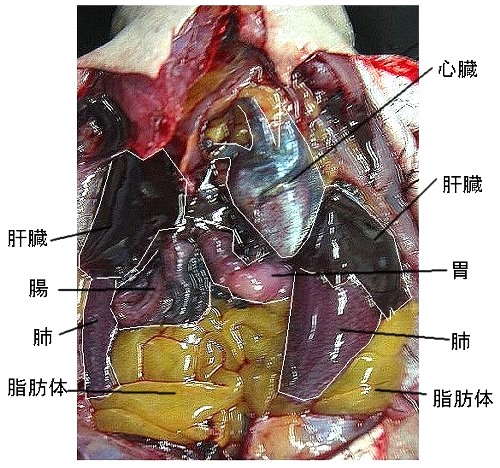 後はまあ、脚の筋肉を見てみたり、内臓を切ってみたりすればいいんじゃないかな？サメ　メジャーではないけれど殺し方　死んでるのを買ってこよう解剖の手順がんばっていつもの通りに生中線にそって皮膚を切る総排泄孔よりも尻尾が輪を輪切りにしてもいい(特に解剖に関係ない)筋肉を皮膚と同じように切る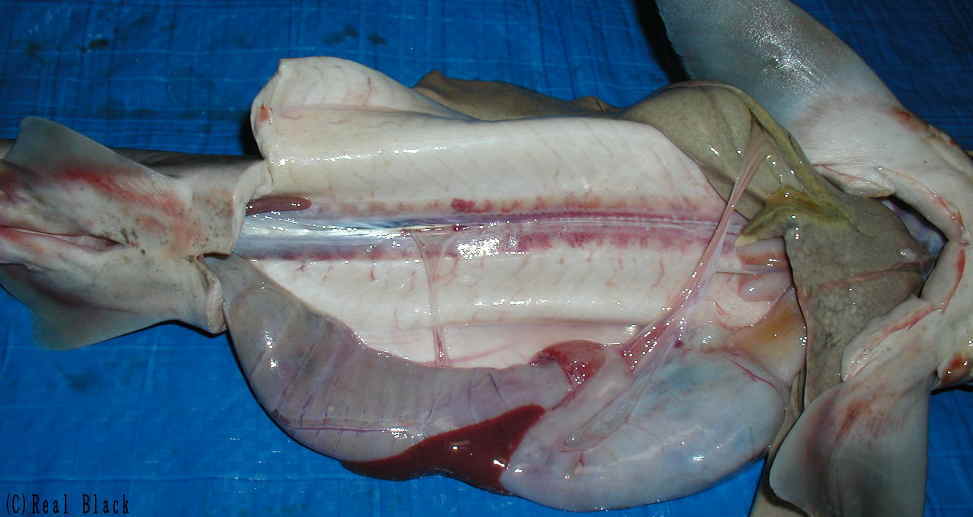 消化器や生殖器などの観察胸部を切開して心臓等の観察口からハサミで体の側面を切り開く色々観察頭皮をはがす。頭蓋軟骨があるが、非常に薄いところがあり中枢神経系を傷つけないように注意する軟骨を削るその他色々して観察するウミガメ　これも一般的ではないけれど殺し方　死んでいるものを…解剖の手順でかい包丁で後ろ脚の付け根のあたりを刺す注意　腐敗した時にできるガスにより、血が噴き出すことがある腹甲に沿って一周しながら切る腹甲を外して腸を引き出す内臓を観察肝臓は比較的早く死後とけるので残ってればラッキー←不謹慎だろ…というか死後あまり時間がたっていない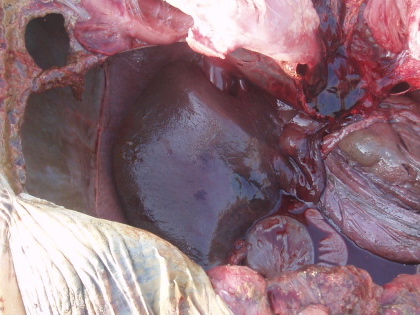 喉を開いて気管等を観察